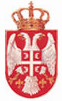 Република СрбијаКОМОРА ЈАВНИХ ИЗВРШИТЕЉАНадзорни одборБеоградЊегошева 73Број: 3/18-1Датум: 12.6.2018. годинеНа основу члана 519. став 1. Закона о извршењу и обезбеђењу („Службени гласник РС“ број 106/15, 106/16 – аутентично тумачење и 113/17-аутентично тумачење) и члана 37. став 4. тачка 10) Статута Коморе јавних извршитеља („Службени гласник РС“ број 105/16) Надзорни одбор Коморе јавних извршитеља на трећој седници одржаној дана 12.6.2018. године, доноси следећуПРЕПОРУКУПрепоручује се Извршном одбору да изврши техничко нормативно усаглашавање постојећег Пословника о раду Надзорног одбора новим Статутом и Законом о извршењу и обезбеђењу.                                                                                          Председник Надзорног одбора                                                                                               Др Жарко Димитријевић, с.р.